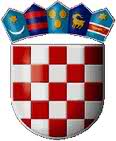 REPUBLIKA HRVATSKAVARAŽDINSKA ŽUPANIJAOPĆINA SVETI ILIJA Jedinstveni upravni odjelTrg Josipa Godrijana 242214 Sveti IlijaKLASA: 112-02/19-01/01                              URBROJ: 2186/08-19-03Sveti Ilija, 23.01.2019.    Na temelju članka 20. Zakona o službenicima i namještenicima u lokalnoj i područnoj (regionalnoj) samoupravi („Narodne novine“ broj 86/08, 61/11 i 04/18) pročelnik Jedinstvenog upravnog odjela Općine Sveti Ilija donosi ODLUKU o imenovanju Povjerenstva za provedbu javnog natječaja za prijam u službu RAČUNOVODSTVENI REFERENTJedinstvenog upravnog odjela Općine Sveti IlijaČlanak 1.U Povjerenstvo za provedbu Javnog natječaja za prijem u službu RAČUNOVODSTVENI REFERENT Jedinstvenog upravnog odjela Općine Sveti Ilija imenuju se:Zdravko Ostroški, dipl. ing. – predsjednik Dean Hrastić, dipl. ing. – član Liljana Jurak – član.Članak 2.Povjerenstvo iz članka 1. ove Odluke obavlja sljedeće poslove :utvrđuje koje su prijave na natječaj pravodobne i potpune,utvrđuje listu kandidata prijavljenih na natječaj koji ispunjavaju formalne uvjete propisane natječajem,kandidate s liste poziva na prethodnu provjeru znanja i sposobnosti,provodi postupak provjere znanja i sposobnosti,podnosi izvješće o provedenom postupku, uz koje prilaže rang listu kandidata prema ukupnom broju ostvarenih bodova, s obzirom na rezultate provedene provjere znanja i sposobnosti.Članak 3.Ova Odluka stupa na snagu danom donošenja.                                                                  Pročelnik Jedinstvenog upravnog odjela			                                         Općine Sveti Ilija                                                                              Kristijan Kitner, mag. oec. 